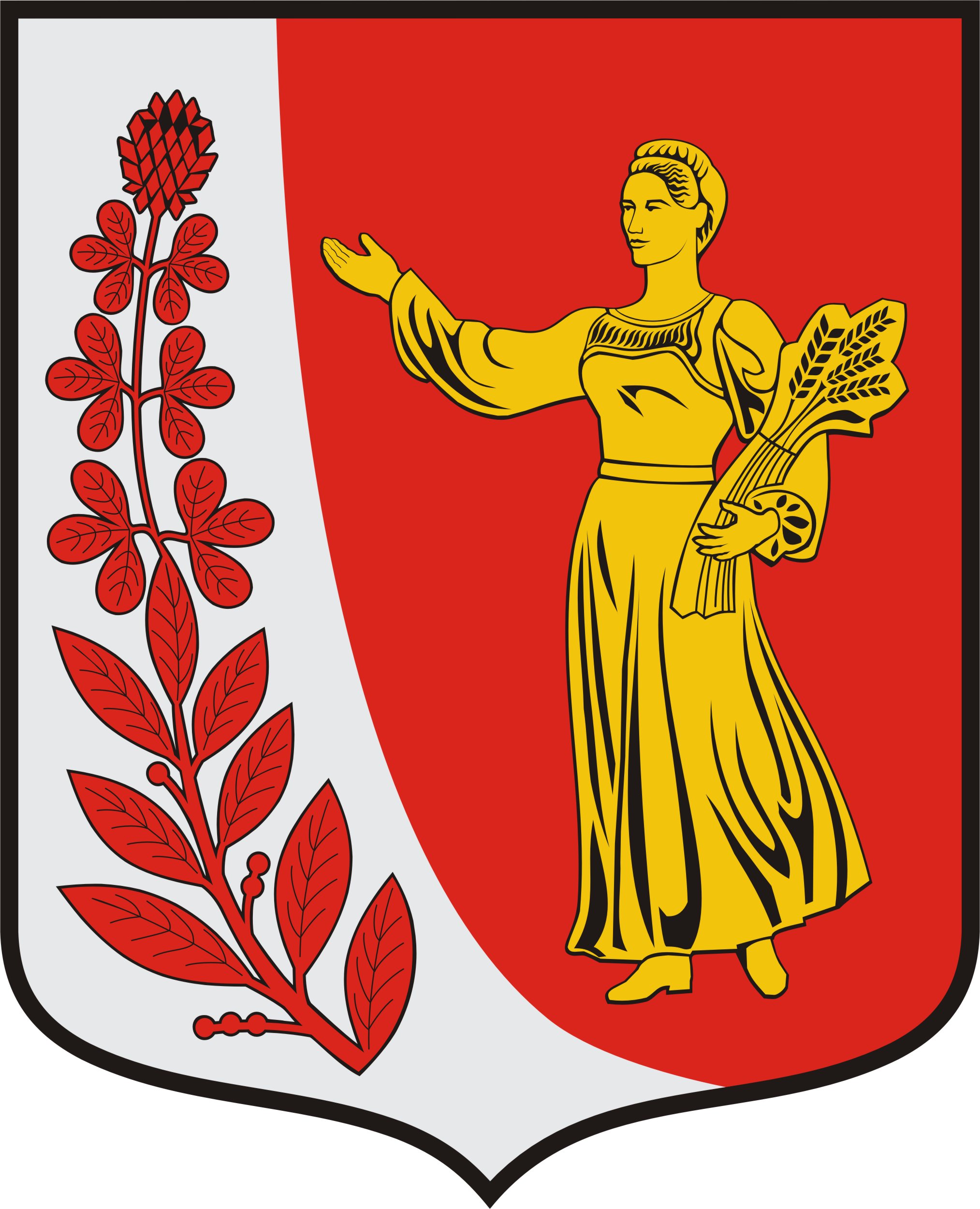 СОВЕТ ДЕПУТАТОВМУНИЦИПАЛЬНОГО ОБРАЗОВАНИЯ «ПУДОМЯГСКОЕ СЕЛЬСКОЕ ПОСЕЛЕНИЕ»ГАТЧИНСКОГО МУНИЦИПАЛЬНОГО РАЙОНАЛЕНИННГРАДСКОЙ ОБЛАСТИРЕШЕНИЕот  «11» ноября 2019 г.                                                                        № 11Об утверждении структуры Администрации  Пудомягского сельского поселенияВ соответствии с  Федеральным законом от 02.03.2007 года N 25-ФЗ "О муниципальной службе в Российской Федерации", областного закона Ленинградской области от 11.03.2008г. № 14-оз «О правовом регулировании муниципальной службы в Ленинградской области», руководствуясь Федеральным законом  от 06.10.03г. № 131-ФЗ «Об общих принципах организации местного  самоуправления в Российской Федерации», Уставом Пудомягского сельского поселения, Совет депутатов Пудомягского сельского поселенияРЕШИЛ:Утвердить прилагаемую структуру Администрации муниципального образования «Пудомягское сельское поселение» Гатчинского муниципального района Ленинградской области (Приложение № 1).Признать утратившим силу Решение  Совета депутатов Пудомягского сельского поселения от 21.10.2019 года № 9 «Об утверждении структуры Администрации  Пудомягского сельского поселения».Настоящее решение вступает в силу со дня подписания.Приложение                                                                                                                          к Решению Совета депутатов                                                                       Пудомягского сельского поселения                                                                                     от «11» ноября 2019 г. №11Глава Пудомягского сельского поселения                                                   Л.И. Буянова